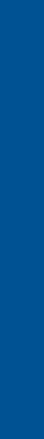 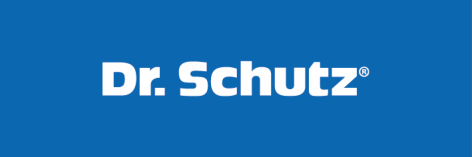 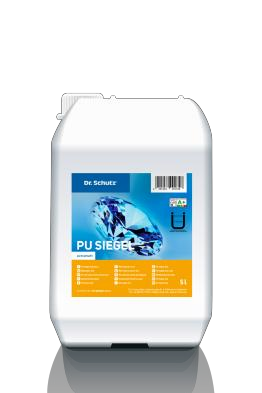 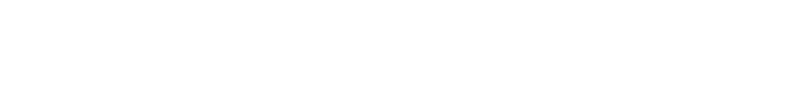 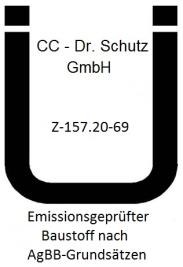 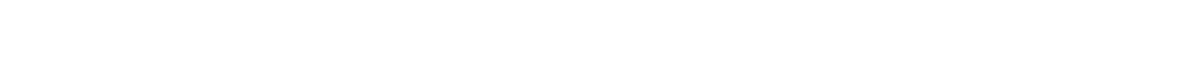  PU SiegelOPIS PRODUKTUDwuskładnikowy, lakier poliuretanowy do długotrwałej ochrony podłóg.Wyłącznie do profesjonalnego zastosowania.Zmniejsza przyczepność brudu i ułatwia pielęgnację.Tworzy bardzo wytrzymałą powłokę o doskonałej elastyczności i dobrej odporności na nie barwiące chemikalia.Produkt łatwy w aplikacji, bezpieczny w użyciu.Wysoka zawartości części stałych.Nie żółknie.Testowany zgodnie z normą DIN 18032-2 i DIN EN 14904, odpowiedni dla podłóg sportowych (optyka satynowy mat).Bardzo niski poziom emisji (EMICODE: EC1 R do stosowania na drewniane podłogi).Numer ABZ. Z-157.20-69, emisja przetestowane budynku produktem zasad AgBBOptyka: połysk, satynowy mat, extra mat, ultra matPRZEZNACZENIE- wykładziny PCV i CV - linoleum- podłogi wylewane epoksydowa i poliuretanowe- podłogi mineralne – konieczne, aby wykonawca podłogi sprawdził działanie lakieru na każdej odmianie podłogi mineralnej- drewno i korek po wcześniejszej aplikacji lakierów lub podkładów poliuretanowych bądź podkładowych i ich pełnym utwardzeniu- ceramiczne płytki podłogoweProszę zobaczyć nasze filmy pod www.dr-schutz.com.PRZYGOTOWANIE Pojemnik z lakierem poliuretanowym PU Siegel dobrze wstrząsnąć przez kilka minut. Dodać utwardzacz zgodnie z oznaczeniem na opakowaniu – Utwardzacz oznaczony literą „G” do lakieru w optyce połysk, natomiast utwardzacz oznaczony literą „M” do lakieru w optyce ultra mat, ekstra mat i satynowy mat. Utwardzacz ma termin przydatności oznaczony na opakowaniu – przyklejona do pojemnika kartka z podanym miesiącem i rokiem. Np. kwiecień 2018 oznacza, że utwardzacz można stosować do 31 marca 2018 roku. Utwardzacz w stosunku 1:10 wlać do pojemnika z lakierem i dokładnie wymieszać. Zostawić otwarty pojemnik na ok. 10 min. następnie ponownie wymieszać.Aplikacje lakieru przeprowadzić w temperaturze pomiędzy 15oC a 25oC Lakier wymieszany z utwardzaczem należy zużyć w ciągu 4 godzin. Aplikację przeprowadzać wałkiem Aquatop Przed aplikacją podłoga musi być odpowiednio przygotowana zgodnie z zaleceniami firmy Dr. Schutz.Uwaga:- podłoga musi być czysta, sucha, pozbawiona brudu, kurzu, wosków, olejów i wszelkich innych powłok z wyłączeniem lakierów poliuretanowych- niektóre podłogi (mineralne, linoleum, kauczuk, drewno, płytki ceramiczne) wymagają zastosowania środka gruntującego bądź specjalistycznego podejścia – prosimy o kontakt- aplikować wyłącznie dwie warstwy w odstępie co najmniej jednej godziny – nie wcześniej niż po wyschnięciu pierwszej warstwy- nie aplikować lakieru PU Siegel poniżej temperatury + 15 ° C- podczas aplikacji wyłączyć klimatyzację, wentylacje i ogrzewanie podłogowe; nie powodować przeciągów- produkt przelać przez sito – załączone do zestawu handlowego.ZUŻYCIEJedna warstwa około 50 ml / m² (20 m² / l). Na drewno, korek lub podłogi mineralne około 80-100 ml / m² (10-12 m / l).Możliwe większe zużycie przy podłogach silnie chłonnych. CZAS SCHNIĘCIAPierwsza warstwa może wysychać od jednej do dwóch godzin (zależnie od temperatury i wilgotności w pomieszczeniu). Drugą warstwę należy aplikować po 1 lub 2 godzinach jednak nie później niż po 12 godzinach. Dwie warstwy wysychają przez 12 godzin – po tym czasie można użytkować podłogę lecz nie należy poddawać powierzchni dużym obciążeniom mechanicznym.Lakier jest utwardzony w 80% po 24 godzinach.Pełną wytrzymałość lakier osiąga po 7 dniach (20 °C, wilgotność względna 50%, wymiana powietrza).Niskie temperatury, wysoka wilgotność powietrza i słaba wentylacja mogą przedłużyć uzyskanie pełnej wytrzymałości.Nie układać na podłodze dywanów, chodników i innych pokryć w pierwszych 10-14 dniach. Ostrożnie wnosić meble.Do usuwania codziennych zabrudzeń nie stosować środków chemicznych w ciągu pierwszych trzech dni.CZYSZCZENIE I KONSERWACJAUsuwanie codziennych zabrudzeń prowadzić używając produktu PU Środek do Codziennej Pielęgnacji nie wcześniej  niż w czwartym dniu po aplikacji lakieru PU Siegel. MAGAZYNOWANIEChronić przed mrozem. Przechowywać w chłodnym, suchym miejscu. Okres ważności Utwardzacza 12 miesięcy w zamkniętym pojemniku zgodnie z datą umieszczoną na opakowaniu.Unikać nasłonecznienia.Przechowywać z dala od dzieci.DANE TECHNICZNESkładniki: woda, poliakrylan, poliuretan, etery glikolowe, kwasy krzemowe, woski, dodatki. zawiera 1,2-Benzizotiazol-3 (2H) -on. Może powodować reakcje alergiczne.LZO (g / l) 73 w mieszaninie (ISO11890) / GISCODE: W3DD + / 2004/42 / IIA (j) (140) 140-tyADR / RID: brak ograniczeń w odniesieniu do transportu i kodów krajowych (lakier bazowy i utwardzacz).CLP (lakier bazowy): nie wymaga oznakowania.Całkowicie opróżnione pojemniki mogą być wyrzucane razem z odpadami domowymi lub na składowisko surowców wtórnych.CLP (Crosslinker G / M): GHS 07 Ostrzeżenie. Zawiera izocyjaniany polimerowe. H332 działa szkodliwie w następstwie wdychania.H317 może powodować reakcję alergiczną skóry. H335 może powodować podrażnienie dróg oddechowych. H412 działa szkodliwie na życie w środowisku wodnym, wywołuje długotrwałe skutki. P280 stosować rękawice ochronne / ochronę oczu. P362 zdjąć zanieczyszczoną odzież. P405 przechowywać pod zamknięciem. EUH204 Zawiera izocyjaniany. Może powodować reakcje alergiczne.Optyka: ultra mat <3; ekstra mat = 5-7; satynowy mat = 10-15; połysk = 70-85.Optyka może odbiegać od wyników badań laboratoryjnych w zależności od warunkach obiektowych.UWAGI SPECJALNE- po zmieszaniu Utwardzacza z lakierem PU Siegel wytwarza się w pojemniku dwutlenek węgla i zwiększa się ciśnienie; nie należy więc zamykać szczelnie pojemnik gdyż może pęknąć- narzędzia czyścic wodą- utwardzone resztki powłok można usunąć tylko mechanicznie- zawsze zaleca się stosowanie nowych, suchych wałków AQUATOP.- niektóre produkty farbujące (farby kosmetyczne, barwiące środki dezynfekujące) orazprodukty emitujące plastyfikatory (na przykład z gumy) mogą prowadzić do nieodwracalnej zmiany zabarwienia powłoki z lakieru poliuretanowego PU Siegel oraz podłogi; aby zabezpieczyć podłogę przed tego typu przebarwieniami prosimy o zwrócenie się o poradę techniczną.ODSYŁACZNiniejsza Karta Produktu poparta jest:- doradztwem merytorycznym i technicznym w zakresie stosowania produktów powierzchniowych Dr. Schutz- Kartą Charakterystyki dostępną na żądanieKarta Produktu oraz inne dokumenty dostępne są na:- www.dr-schutz.com - www.dr-schutz.eulub pod niżej podanymi kontaktami:Dr. Schutz - We Care About Floors CC-Dr. Schutz GmbH Holbeinstraße 17 53175 Bonn Tel.: + 49 (0) 228 / 95 35 2-0 Fax: + 49 (0) 228 / 95 35 2-29 E-Mail: zentrale@dr-schutz.comPowyższe informacje i dane techniczne są zgodne z aktualnym stanem wiedzy i z najnowszą technologią. Dlatego też, niemożliwe jest uszkodzenie podłóg podczas używania naszych produktów postępując zgodnie z podanymi instrukcjami stosowania i naszego proponowanego podejścia do tych produktów. Jednakże, zastosowanie naszych produktów jest poza naszą kontrolą, na własną odpowiedzialność stosującego i nie zwalnia stosującego od testowania produktów dostarczonych przez nas odpowiednio do zamierzonych procesów i celów. Nasze informacje i rady nie są wiążące i w związku z tym - w odniesieniu do wszelkich praw osób trzecich - nie mogą być powołane jako podstawa odpowiedzialności przeciwko nam. Należy przestrzegać obowiązujących zaleceń, wytycznych i norm, jak również uznanych przepisów technicznych. Informacje zawarte w tej publikacji są jedyne aktualne, a wersje poprzednie tracą ważność. 